Сценарий торжественной церемонии приёма в Дагестанское региональное отделение Общероссийской общественно-государственной детско-юношеской организации «Российское движение школьников»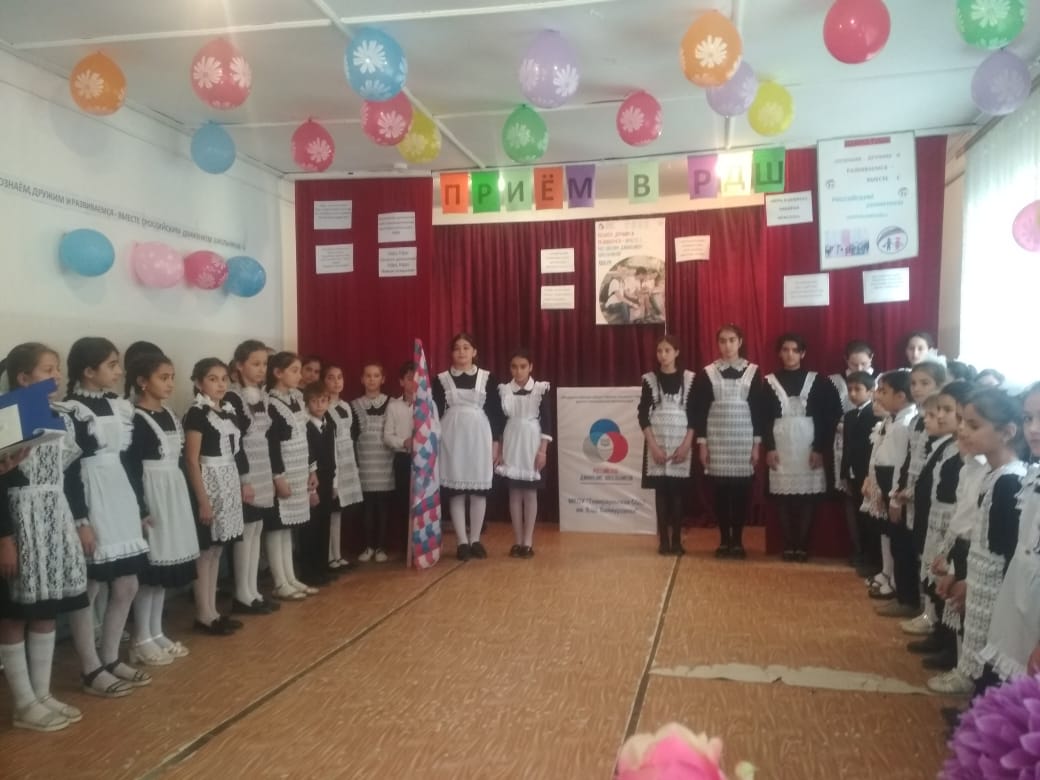 Старшая вожатаяСотувова Халжат Батырхановна.                                                                                    2018г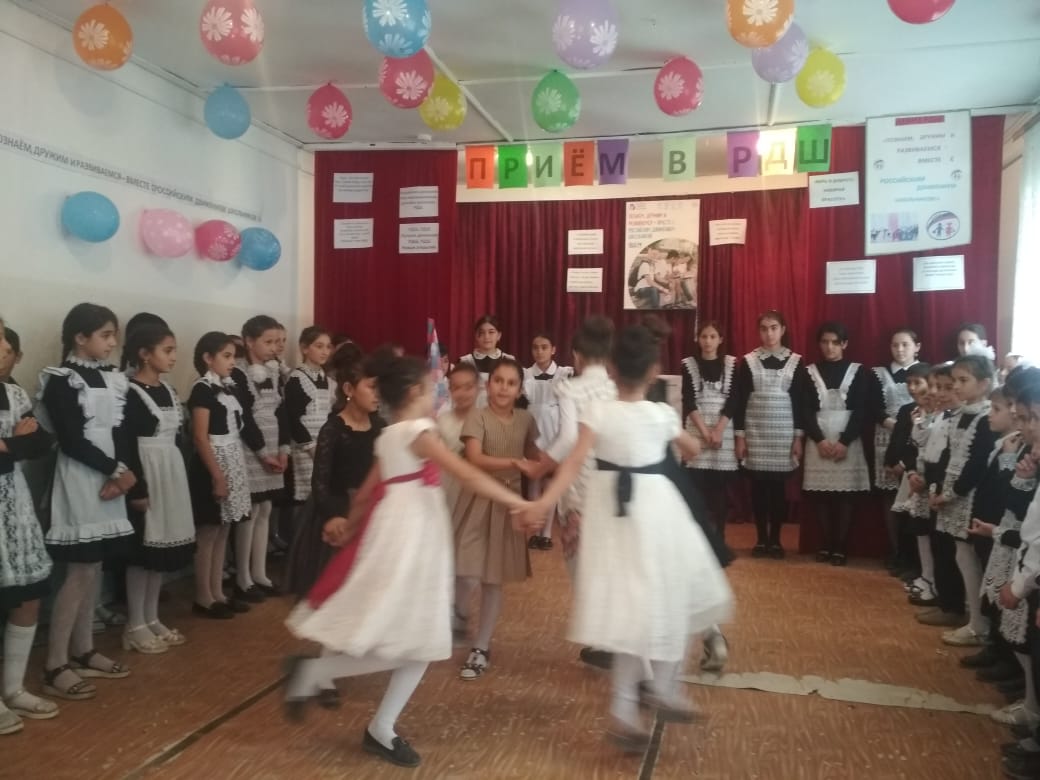 ПОЛОЖЕНИЕторжественной церемонии приёма в Дагестанское региональное отделение Общероссийской общественно-государственной детско-юношеской организации«Российское движение школьников»Цели и задачи:-развитие интереса к деятельности детского объединения РДШ;-пополнение ряды Российского движения школьников;-развитие творческих способностей;-организация свободного времени младших школьников.-формирование чувства коллективизма у обучающихся.Дата проведения: 29. 10. 2018 г.Место проведения: актовый зал школы.Время проведения: 11ч.00 м.Количество участников: 2и5 – ые классы…человек.Ответственные за проведение: Старшая вожатая, классные руководители. Оформление: плакаты с пожеланиями юным членам РДШ, флаг РДШ, галстуки РДШ, клятва.ХОД МЕРОПРИЯТИЯ:1. Открытие линейки. Вынос знамени Российского движения школьников.2. Исполнение гимна России и Дагестана.3. Основная часть. а) литературный монтаж;б) торжественное обещание второклассников и пятиклассников;в) повязывание галстуков, призыв членов РДШ, поздравление гостей;г) ответное слово пионеров, исполнение гимна РДШ.4. Флешмоб. 5. Закрытие линейки. Вынос знамени Российского движения школьников. ПКС (Председатель Координационного Совета) - Дружина, равняйсь смирно!     ( Звучит гимн России и Дагестана)Старшая вожатая: - Под знамя Российского движения школьников всем стоять смирно.(под барабанную дробь, выносят знамя РДШ )ПКС - Товарищ старшая вожатая детское объединение для проведения Торжественной линейки, посвященной «Приему в РДШ» построена!Рапорт сдан ПКС Аджиева Джамиля.  Старшая вожатая: Рапорт принят! Вольно! Наша Торжественная линейка, посвященная к приемуВтороклассников и пятиклассников в ряды Российского движения школьников считается открытой.  Сегодня на нашей  торжественной линейке присутствует гость:Куратор РДШ- Дамира Ибрагимовна.Завуч  дир. по УВР нач.кл.- Гульбарият И.Завуч дир. по  УВР ст.кл.- Светлана А.Завуч по ВР – Ирав М.Ст.вож. Ребята, сегодня у нас в школе праздник, мы принимаем второклассников и пятиклассников в ряды РДШ. Быть членом РДШ – это значит быть первым, но не на словах, а на деле. Сегодня вам есть, что сказать о  том, как вы готовились к этому ответственному шагу и на деле проявляли активную жизненную позицию, принося своими делами пользу и классу, и школе, и всему нашему городу.    Ведущий 1: Российское движение растет. Активность ребят границ не знает! Всем людям они несут добро!В счастливое будущее откроют окно!Ведущий 2: День РДШ – ведь ты не просто датаТы праздник наш, праздник доброты!В подарок принесли тебе ребятаТоржественные клятвы и цветы!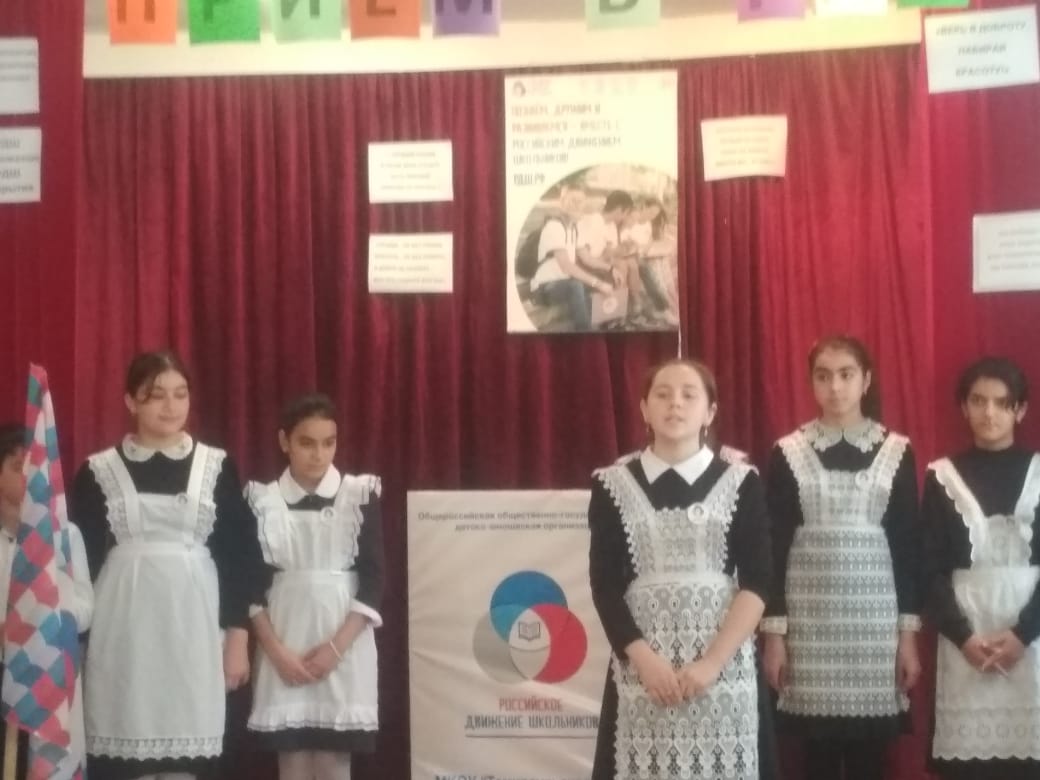   Чтец 1: РДШ открывает двери - Уму, таланту, мастерствуЧтец 2:  И сегодня, мы принимаем- Новых членов в РДШ!Чтец 3: В детском объединение не одни мыПосмотрите-ка вокруг- (показывает в зал)У нас есть очень многоЗамечательных друзей.                   Добрых. умных ,терпеливых.Честных, вдумчивых ,правдивыхВам секрет открою яВсе вместе: Вместе мы одна семьяЧтец 4: С РДШ с нашим нам не скучно никогда:Классные идеи - хорошие дела Шагаем мы в ногу смело, добром охватим всех Мы знаем на вершине нас ждёт большой успех. Ст.вож: И вот сегодня вы, второклассники и пятиклассники, станете членами РДШ.    Мы знаем и уверены, что вы готовы идти по новым дорогам и узнавать много нового, справляться с трудностями, участвовать в приключениях. Рядом с вами будут старшие ребята – члены РДШ, ваши вожатые, учителя, родители.Ведущий 2. Ты на жизнь свою не жалуйся,Скуку прочь от себя гони,Улыбнёмся друг другу, пожалуйста,Чтоб запомнились школьные дни!Чтец 5: Отряд застыл в торжественном молчанииМинута долгожданная пришлаСвоей стране большое обещаньеТы произносишь оробев слова.Чтец 6: В твоих глазах волненье и отвагаСтоишь суров, наряден и курнос Слова звучат, как первая присягаКоторую ты Родине принес.Предоставляем слово второклассникам.Чтец 1: Этот день из лучших лучшийМы его запомним свято.Ныне галстуки получатОчень многие ребята.	Чтец 2: Открыты пути нам к высотам наукиНас учат всегда и везде побеждать.Мы юные силы, умелые рукиМы рады родному народу отдать.Чтец 3: РДШ на верность присягаемТебе клянемся, Родина родная !Дома будем строить, водить поездаЧтоб нужными быть везде и всегда.Старшая вожатая: - Внимание всем! Наступает самый торжественный момент . Наши юные орлята здесь и сейчас, перед своими товарищами вы дадите Торжественное Обещание, которые должны все время помнить и выполнять.Ведущий 1: Замер зал в торжественном молчанье.Ждут друзья твоих заветных слов,Ты даешь сегодня обещанье,Ты членом РДШ стать готов! Ст.вож.Всем будущим членам Российского движения школьников приготовиться и дать торжественное обещание. ( Старшая вожатая громко говорит слова торжественного обещания, а второклассники повторяет за ней)Торжественное обещаниеМы, вступая в ряды Российского движения школьников, перед своими товарищами торжественно обещаем... Быть верными и прилежными в рядах Российского движения школьников..(Дети отвечают: «обещаем»)Не оставлять в беде товарищей...(Дети отвечают: "Обещаем!")Оказывать помощь тем, кто в ней нуждается...(Дети отвечают: "Обещаем!")Быть чутким и отзывчивым, стараться приносить пользу своей семье, школе, городу и Родине...(Дети отвечают: "Обещаем!")Быть честным и справедливым...(Дети отвечают: "Обещаем!")Расти настоящим патриотом России …  (Дети отвечают: "Обещаем!") - Клянусь высоко нести честь школы и РДШ! Хранить и приумножать её традиции. И гордится, что я ученик Темираульской СОШ.(Дети отвечают: "Обещаем! Обещаем! Обещаем!"Старшая вожатая: Право повязать галстуки Российского движения школьников предоставляется  учителям, родителям.(Звучит песня: «Сколько нас…» во время повязывания галстуков).Выступление чтецов- 5кл РДШ).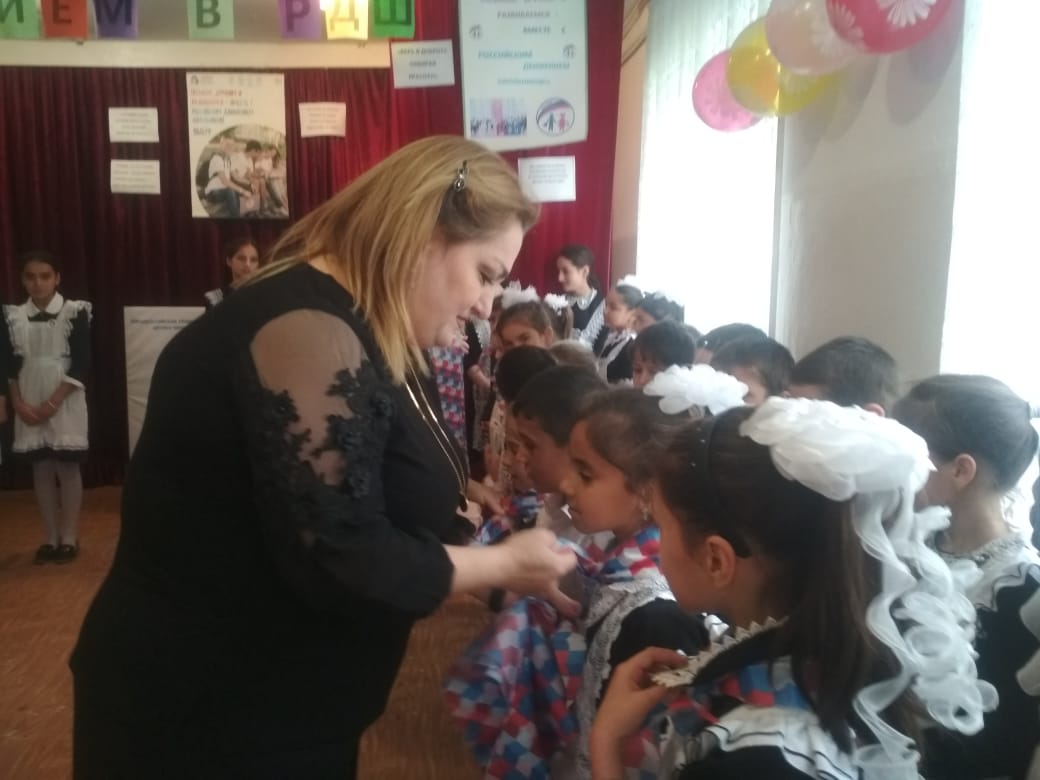 Чтец 1: Галстук РДШ сегодня ты надел,Ты теперь участник наших славных дел. Ты забот не бойся, страха ты не знайСпросит тебя Родина, юный мой друг,Уберечь Отчизну сможешь от врагов?Ты ответишь Родине:«Я ВСЕГДА ГОТОВ!»Ведущий 1: Заботятся члены РДШ о:- Своих родных и близких.- О тех, кто попал в беду.- О тех, кто меньше и слабее.- Кто стар и одинок.Старшая вожатая: Слово для поздравлении предоставляется – Дамире И.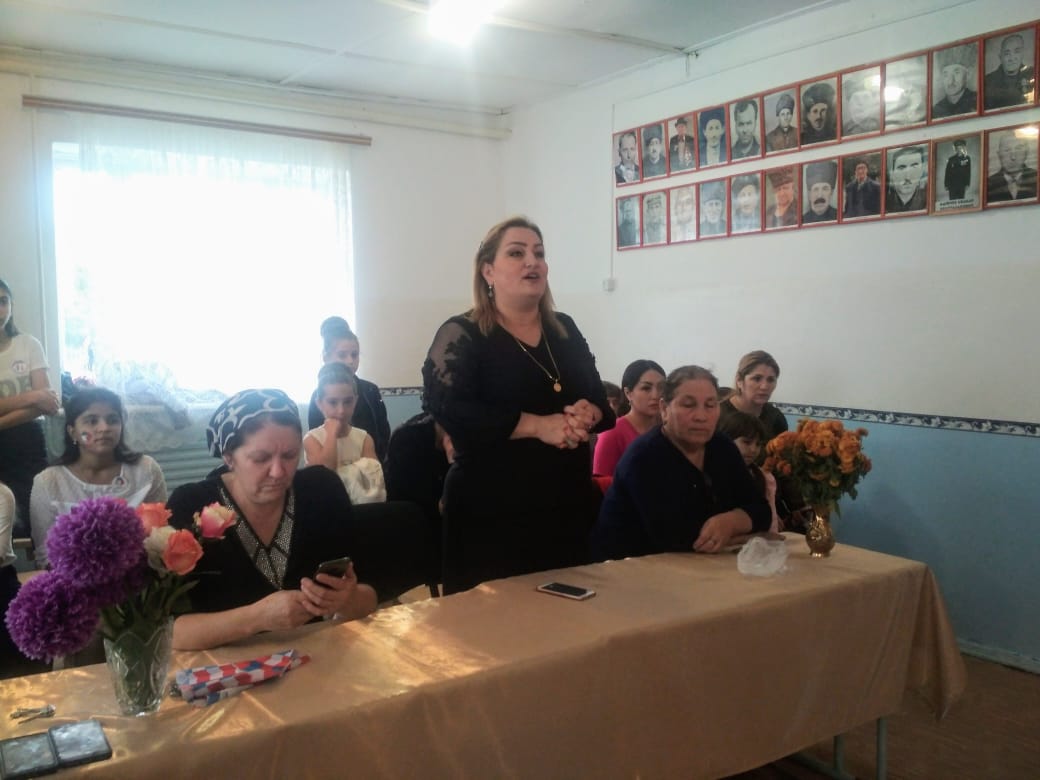 Вожатая: А сейчас ответное слово предоставляется юным членам РДШ –  второклассникам!  Чтец 2: Мы от радости стали крылатыми,Наше счастье попробуй, измерь,Лишь вчера мы были «Соколятами»В ряды РДШ вступили мы!Чтец 3: Теперь для всех я в жизниОбязан быть примером, А, ну-ка, солнце, брызни,Я принят в РДШ! Чтец 4: Сегодня с этим галстукомСтоим к плечу плечом,Как будто на экзамене,На самом на большом.Чтец 5: Мы в каждом деле первые,Мы школьники в строю,Прославим мы уверенноНе раз свою страну!Чтец 6: Награждаем нас за труд,Доверяем нам маршрут,К новостройкам, дальним звездам, Голубым мечтам.Чтец 7: Снова школа ребят на урок позвалаМы учиться хотим без помех,Мы хотим, чтобы жизнь всех веселой была,Чтобы счастья хватило на всех.Чтец 8: Мы мечтаем о том, чтобы дети землиУлыбаться могли и встречаться могли.Мы мечтаем о том, чтоб во все временаНам узнать не пришлось, что такое войнаЧтец 9: Мы дали здесь торжественную клятву,Что мы друзей своих не подведем,Мы говорим сегодня, здравствуй, завтра!Век 21, мы к тебе идем!Чтец 10: Хорошо справляться с делом,Не бросать на ветер слов,Быть правдивым, честным, смелым – РДШ всегда готов!Вожатая. Дорогие второклассники и пятиклассники! Подошла к концу ваша первая экспедиция. Вы вступили в ряды Российского движения школьников! Совсем скоро вы соберётесь на свой первый сбор, выберете название, девиз, отрядную песню и станете настоящим отрядом Российского движения школьников    Старшая вожатая:- Дорогие ребята. Сегодня в вашей в жизни самый волнующий праздник… Вы стали членами Российского движения школьников. Будьте настоящими патриотами, верными своей клятве.Сегодня праздник юности и патриотизма, день приема в РДШ, и хочется сегодня поздравить не только нынешних участников этого славного движения, но и всех прошедших в детстве пионерию.А сейчас давайте споём песню нашего Российского движения школьников. (Исполнение учащимися флешмоба под гимн Российского движения школьников).Старшая вожатая: Под знамя Российского движения школьников всем стоят смирно. Спасибо за внимание!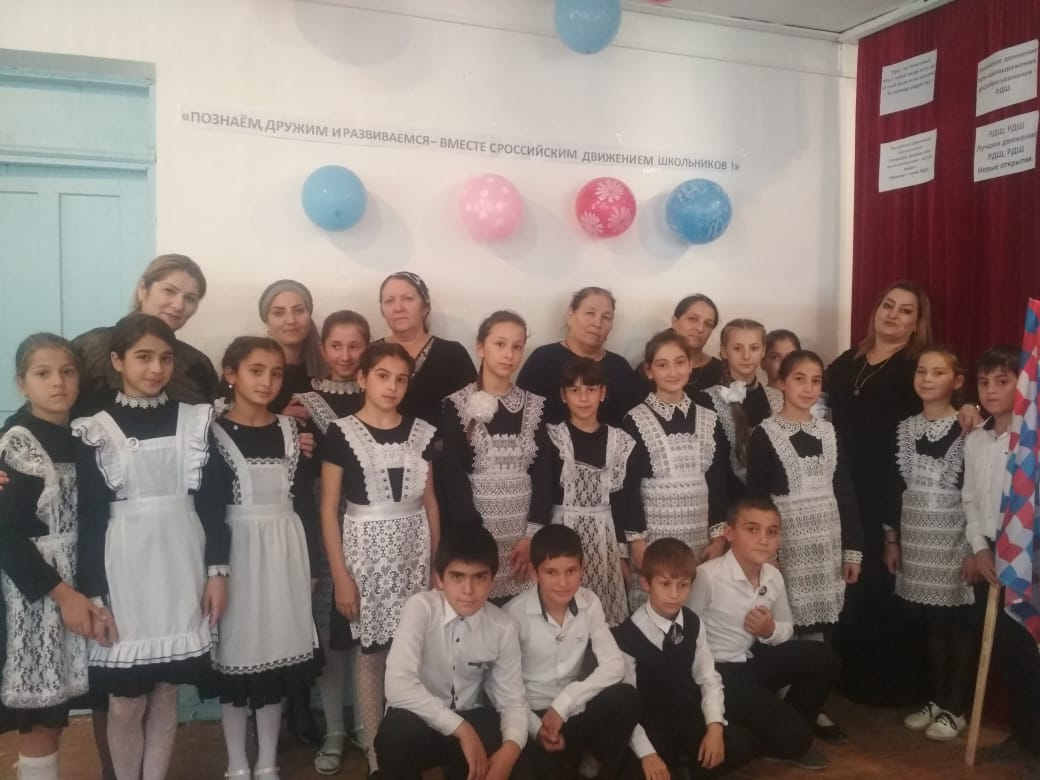 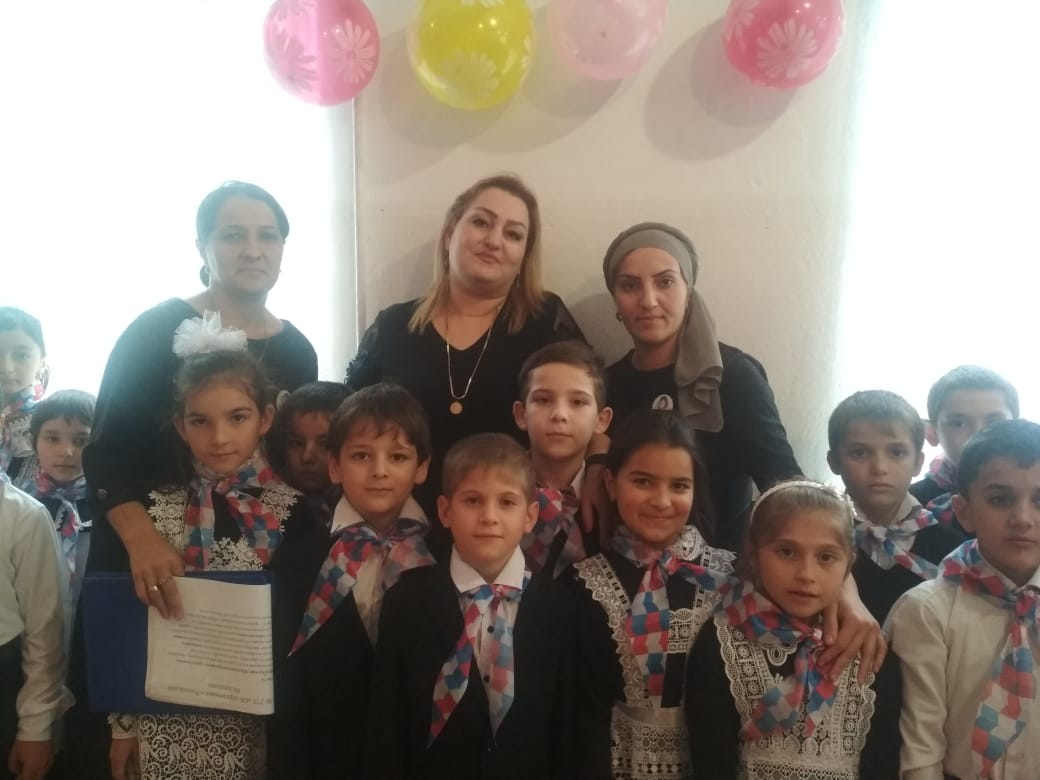 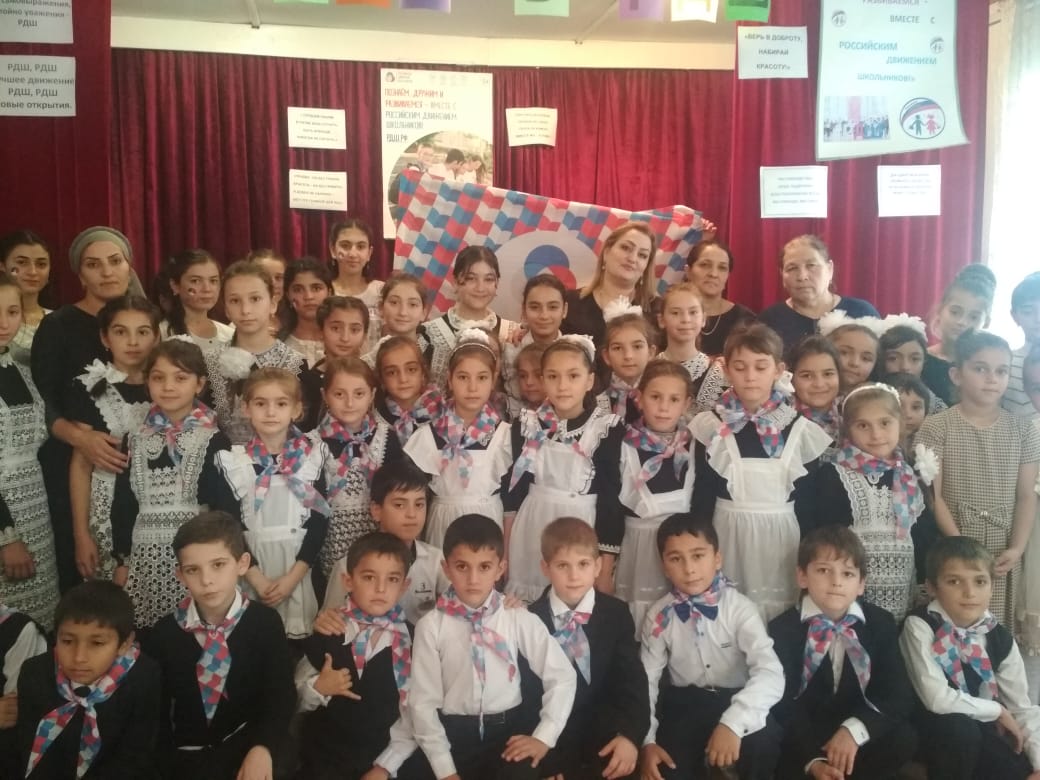 